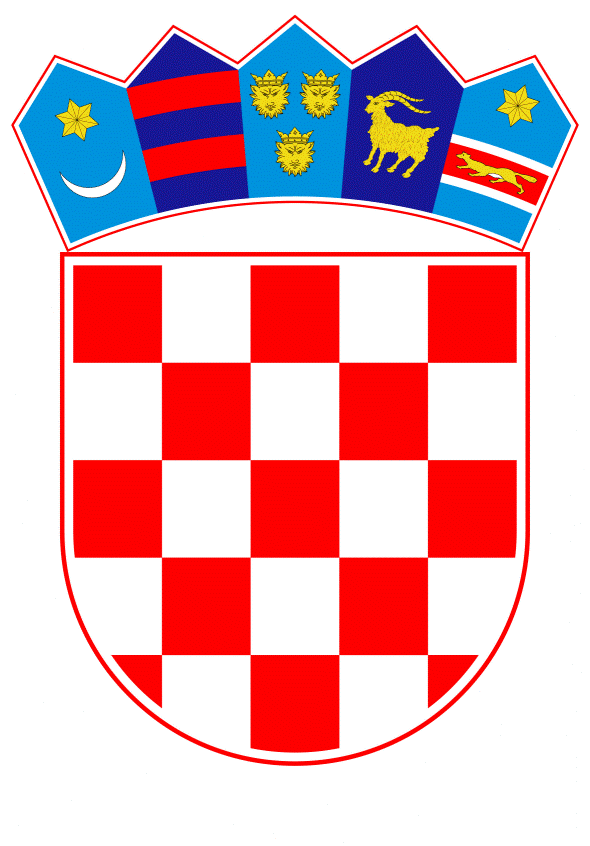 VLADA REPUBLIKE HRVATSKEZagreb, 26. lipnja 2024.______________________________________________________________________________________________________________________________________________________________________________________________________________________________VLADA REPUBLIKE HRVATSKEPRIJEDLOG ZAKONA O PRIVREMENOM UZDRŽAVANJUZagreb, lipanj 2024.PRIJEDLOG ZAKONA O PRIVREMENOM UZDRŽAVANJUUSTAVNA OSNOVA ZA DONOŠENJE ZAKONAUstavna osnova za donošenje ovoga zakona sadržana je u članku 2. stavku 4. podstavku 1. te članku 63. Ustava Republike Hrvatske („Narodne novine“, br. 85/10. - pročišćeni tekst i 5/14. - Odluka Ustavnog suda Republike Hrvatske).OCJENA STANJA I OSNOVNA PITANJA KOJA SE TREBAJU UREDITI ZAKONOM TE POSLJEDICE KOJE ĆE DONOŠENJEM ZAKONA PROISTEĆI1.	Ocjena stanja U Republici Hrvatskoj na snazi je Zakon o privremenom uzdržavanju („Narodne novine“, broj 92/14.), kao propis kojim se uređuje novčana potpora uzdržavanju djece iz sredstava državnoga proračuna Republike Hrvatske. Zakon je na snazi od 1. rujna 2014. godine.Zakon o privremenom uzdržavanju sadrži pravila kojima se utvrđuju korisnici prava na privremeno uzdržavanje te uređuje stjecanje prava na privremeno uzdržavanje i visina iznosa, nadležnost i postupak za ostvarivanje prava, isplata i vraćanje iznosa privremenog uzdržavanja te druga pitanja značajna za ostvarivanje privremenog uzdržavanja. Privremeno uzdržavanje je novčano primanje koje koristi dijete, a isplaćuje se iz sredstava državnoga proračuna Republike Hrvatske radi potpore uzdržavanja.Zakonom o privremenom uzdržavanju propisano je da pravo na privremeno uzdržavanje priznaje i isplaćuje nadležni centar za socijalnu skrb. Sukladno Zakonu o socijalnoj skrbi („Narodne novine“, broj 18/22.), centri za socijalnu skrb prestali su s radom 31. prosinca 2022. te je Hrvatski zavod za socijalni rad preuzeo i poslove u vezi s privremenim uzdržavanjem, s danom 1. siječnjem 2023. godine. Preduvjet za priznavanje prava na privremeno uzdržavanje je da obveznik uzdržavanja od dana podnošenja ovršnog prijedloga ne ispunjava svoju obvezu uzdržavanja dulje od tri mjeseca ili je ispunjava neredovito. Visina iznosa privremenog uzdržavanja određena je važećim Zakonom o privremenom uzdržavanju, u iznosu od 50 % zakonskog minimuma uzdržavanja, s tim da se ne može odrediti u iznosu većem od iznosa uzdržavanja za dijete određenog ovršnom ispravom. Trenutno prosječni mjesečni iznos privremenog uzdržavanja iznosi 100 eura mjesečno za prosječno 1.470 korisnika (50 % mjesečnog iznosa potrebnog za uzdržavanje djeteta). Postojeće zakonske odredbe ne osiguravaju dostatnu potporu uzdržavanju djece iz sredstava državnog proračuna Republike Hrvatske. Tijekom primjene važećeg Zakona uvidjelo se da se ne osigurava na zadovoljavajući način propisano jamstvo na uzdržavanje i primjeren životni standard djece čiji roditelji ne plaćaju uzdržavanje te da propisana visina iznosa privremenoga uzdržavanja nije dostatna potpora uzdržavanju djeteta te je stoga istu potrebno povećati u svrhu jačanja materijalnog položaja djeteta i stvaranja boljih uvjeta za djetetov rast i razvoj. Sukladno Konvenciji Ujedinjenih naroda o pravima djeteta, koja je usvojena 20. studenoga 1989. godine (Rezolucija br. 44/25), a kojoj je Republika Hrvatska pristupila 1991., države stranke priznaju svakom djetetu pravo na životni standard primjeren njegovu tjelesnom, duševnom, duhovnom, moralnom i društvenom razvoju. Prihvaćanjem spomenute Konvencije, Republika Hrvatska je preuzela obvezu da svakom djetetu jamči prava koja spomenuta Konvencija propisuje. Tijekom primjene odredbi važećega Zakona o privremenom uzdržavanju, najveći nedostatci pokazali su se u pogledu visine novčane potpore, da je ista nedovoljna te vremenski ograničena na samo tri godine. Jednom kada istekne maksimalno razdoblje korištenja ovoga prava, djeca koja na druge načine (kroz ovršni ili kazneni postupak) ne uspiju namiriti dospjela, a neisplaćena sredstva na ime uzdržavanja, ostaju i bez pomoći države. Isto tako, uočeni su i nedostaci koji se očituju u zahtjevnom i otežanom ispunjavanju propisanih pretpostavki za ostvarivanje prava i dokazivanje relevantnih činjenica. Važećim Zakonom uređeno je da se prilikom priznavanja prava na privremeno uzdržavanje, u slučaju kad je obveznik uzdržavanja po ovršnoj ispravi roditelj djeteta, treba utvrditi vjerojatnost da baka i djed po roditelju obvezniku uzdržavanja ne doprinose uzdržavanju najmanje u iznosu privremenog uzdržavanja. Ista pretpostavka je tijekom važenja Zakona višestruko bila predmetom propitkivanja i kritika javnosti, posebno predstavnika umirovljenika. Posebno je isto protivljenje iskazivano u kontekstu otežanoga ostvarivanja prava na privremeno uzdržavanje. Navedena pretpostavka je u ovom predloženom zakonu izostavljena kako bi dijete što prije ostvarilo pravo na privremeno uzdržavanje neovisno o tome je li u tijeku sudski postupak prema baki i djedu radi uzdržavanja sukladno odredbama Obiteljskog zakona („Narodne novine“, br. 103/15., 98/19., 47/20., 49/23. - Odluka Ustavnog suda Republike Hrvatske i 156/23.) te kako bi se na taj način doprinijelo jačoj zaštiti interesa i dobrobiti djeteta.Postupak radi ostvarivanja prava na privremeno uzdržavanje, kao i postupak rješavanja o obvezi povrata isplaćenih iznosa privremenog uzdržavanja Republici Hrvatskoj, sukladno važećem Zakonu o privremenom uzdržavanju, provode područni uredi Hrvatskoga zavoda za socijalni rad (ranije centri za socijalnu skrb), što je značajno opterećenje uzimajući u obzir nadležnost Hrvatskoga zavoda za socijalni rad za obavljanje stručnih poslova i dodijeljene javne ovlasti sukladno posebnim propisima. Hrvatski zavod za socijalni rad obavlja djelatnost u području socijalne skrbi, obiteljskopravne i kaznenopravne zaštite djece, udomiteljstva i u drugim upravnim područjima u skladu s posebnim propisima. U okviru svoje djelatnosti Hrvatski zavod za socijalni rad obavlja poslove koji se obavljaju kao javna ovlast i stručne poslove. Uslijed toga, neophodno je rasterećenje Hrvatskoga zavoda za socijalni rad te se predlaže promjena stvarne nadležnosti za rješavanje o ostvarivanju prava na privremeno uzdržavanje i obvezi povrata isplaćenih iznosa privremenoga uzdržavanja. Međutim, promjena stvarne nadležnosti za odlučivanje u vezi s ostvarivanjem prava na privremeno uzdržavanje nema utjecaja na nadležnost i obavljanje poslova Hrvatskoga zavoda za socijalni rad, u području zaštite djece i obitelji u riziku. Hrvatski zavod za socijalni rad i nadalje zadržava nadležnost u procjeni ugroženosti prava i dobrobiti djeteta te je i nadalje, u slučaju saznanja o ugroženosti djetetovih prava i dobrobiti, obvezan pratiti obitelj u riziku i poduzimati sve potrebne mjere i radnje u svrhu zaštite djeteta. Isto tako, svatko je dužan prijaviti Hrvatskom zavodu za socijalni rad povredu djetetovih osobnih i imovinskih prava.Zakonske promjene je nužno poduzeti radi bolje i učinkovitije potpore uzdržavanju djece s ciljem unaprjeđenja potpore te doprinosa jačoj zaštiti prava, interesa i dobrobiti djece, što će svakako dodatno doprinijeti i smanjenju socijalne ugroženosti i isključenosti.2. 	Osnovna pitanja koja se trebaju urediti zakonomPrijedlogom zakona o privremenom uzdržavanju unaprjeđuje se potpora uzdržavanju djeteta kroz povećanje iznosa privremenoga uzdržavanja i produljenje vremenskoga trajanja potpore, kao i pojednostavljenje postupka ostvarivanja prava na privremeno uzdržavanje i isplate priznatoga iznosa privremenoga uzdržavanja. Predloženim zakonom se uređuje visina i trajanje prava, koje je uređeno na način da se pravo priznaje u iznosu zakonskog minimuma uzdržavanja, što je značajno povećanje, od 100 % u odnosu na postojeće zakonsko uređenje. Iznimno, dijete će ostvariti pravo u manjem iznosu, kada obveznik uzdržavanja plaća uzdržavanje u iznosu manjem od iznosa zakonskog minimuma uzdržavanja, u kome slučaju će dijete ostvariti razliku do toga iznosa. Pravo se priznaje od dana podnošenja zahtjeva, odnosno pokretanja postupka po službenoj dužnosti i traje sve dok obveznik uzdržavanja ne počne izvršavati obvezu uzdržavanja ili do navršenih osamnaest godina života djeteta, odnosno za punoljetno dijete, ostvaruje se pravo na privremeno uzdržavanje pod uvjetima propisanima za uzdržavanje punoljetnog djeteta sukladno propisu kojim se uređuju obiteljski odnosi. Sukladno posebnom propisu kojim se uređuju obiteljski odnosi, punoljetno dijete ima pravo na uzdržavanje dok se školuje u srednjoj školi, odnosno polazi sveučilišni ili stručni studij u skladu s posebnim propisima, odnosno program za osnovno obrazovanje ili program srednjoškolskog obrazovanja odraslih te redovito i uredno ispunjava svoje obveze, a najdulje do navršene dvadeset šeste godine života djeteta, a za punoljetno dijete koje je završilo navedeno obrazovanje, a ne može se zaposliti, godinu dana nakon prestanka obrazovanja ako dijete nije navršilo dvadeset šest godina, te najkasnije do navršenih 26 godina života. Isto tako, punoljetno dijete koje zbog teške i trajne bolesti ili invaliditeta nije sposobno za rad ima pravo na uzdržavanje, za cijelo vrijeme dok ta nesposobnost traje. Prijedlogom zakona je dužina trajanja prava na privremeno uzdržavanje usklađena s posebnim propisom kojim se uređuju obiteljski odnosi u odnosu na obvezu uzdržavanja djeteta od roditelja. Predloženo uređenje je značajna razlika u odnosu na postojeće zakonsko rješenje, prema kojem dijete ostvaruje pravo od dana podnošenja zahtjeva ili pokretanja postupka po službenoj dužnosti i u ukupnom trajanju od tri godine, a najduže do navršene 18. godine života. Ovim prijedlogom zakona su definirane pretpostavke za ostvarivanje prava na privremeno uzdržavanje. Posebno za istaknuti je da se, u usporedbi s postojećim zakonskim uređenjem, prilikom priznavanja prava na privremeno uzdržavanje, u slučaju kad je obveznik uzdržavanja po ovršnoj ispravi roditelj djeteta, neće uvjetovati prethodno utvrđivanje vjerojatnost da baka i djed po roditelju obvezniku uzdržavanja ne doprinose uzdržavanju najmanje u iznosu privremenog uzdržavanja, te će se djetetu omogućiti što prije ostvarivanje prava na privremeno uzdržavanje neovisno o tome je li u tijeku sudski postupak prema baki i djedu radi uzdržavanja sukladno odredbama Obiteljskog zakona. Omogućuje se podnošenje zahtjeva za isplatu privremenog uzdržavanja iako nije podnijet ovršni prijedlog za izravnu naplatu protiv obveznika uzdržavanja.Predloženim zakonom se uređuje postupak radi određivanja prava na privremeno uzdržavanje i isplata privremenoga uzdržavanja, a posebno način pokretanja postupka, načelno žurnoga rješavanja, stranke u postupku i zastupanje djeteta u postupku, dokazi u postupku, sadržaj rješenja o privremenom uzdržavanju i njegova dostava, pravni lijekovi, kao i isplata privremenog uzdržavanja. Nadalje, uređuje se usklađivanje iznosa privremenoga uzdržavanja u slučaju promjene osnovice za određivanje prava na privremeno uzdržavanje. Uređuje se prestanak prava na privremeno uzdržavanje na način da tijelo nadležno za postupanje po službenoj dužnosti donosi rješenje o prestanku prava kada se izmijene okolnosti koje su pretpostavke za ostvarivanje prava. Pravo na privremeno uzdržavanje prestaje posljednjeg dana u mjesecu u kojem je nastala promjena koja je od utjecaja na ostvarivanje prava. U odnosu na važeći Zakon o privremenom uzdržavanju, predloženim zakonom se mijenja tijelo nadležno za rješavanje o pravu na privremeno uzdržavanje i obvezi vraćanja isplaćenih iznosa privremenoga uzdržavanja. Pored navedenoga, predloženim zakonom se uređuju pitanja obveze povrata isplaćenog iznosa privremenog uzdržavanja, zastupanje Republike Hrvatske u postupku radi ostvarivanja te tražbine, te s tim u vezi donošenje i dostava rješenja, sadržaj rješenja i pravo na žalbu protiv rješenja. Rješenjem se obvezniku uzdržavanja nalaže da u roku od osam dana od dana dostave rješenja plati Republici Hrvatskoj isplaćene iznose privremenog uzdržavanja za svako šestomjesečno ili kraće razdoblje isplate ako je privremeno uzdržavanje trajalo kraće od šest mjeseci, s pripadajućom zateznom kamatom. Uređuje se prisilna naplata tražbine i prednosni red u postupku ovrhe radi naplate isplaćenog iznosa privremenog uzdržavanja, kao i odgovornost za isplaćeni iznos privremenog uzdržavanja u slučaju smrti obveznika uzdržavanja. Kao novinu u odnosu na postojeće zakonsko uređenje, predviđa se mogućnost ispunjavanje novčane tražbine putem javnog rada, kojim se obvezniku uzdržavanja daje mogućnost da utvrđeni iznos duga za isplaćeno privremeno uzdržavanje vrati putem javnog rada pod propisanim uvjetima. U odnosu na odgovornost za isplaćeni iznos privremenog uzdržavanja u slučaju smrti obveznika uzdržavanja, propisuje se iznimka od odgovornosti te se uređuje da, ako je nasljednik preminulog obveznika uzdržavanja bio ili je korisnik prava na privremeno uzdržavanje temeljem kojeg je nastala tražbina, neće se potraživati ispunjenje toga duga odnosno dug će se otpustiti. Po trenutno važećem Zakonu o privremenom uzdržavanju, dug se nasljeđuje i moguće je da dijete bude obvezno iz ostavine vratiti dug bez iznimke, a što može ugroziti egzistenciju djeteta. U pogledu financiranja privremenog uzdržavanja, predloženim zakonom se uređuje da se sredstva za financiranje osiguravaju u državnom proračunu Republike Hrvatske. Uređuje se da je Agencija za osiguranje radničkih tražbina, kao stvarno nadležno tijelo za rješavanje o ostvarivanju prava na privremeno uzdržavanje, obvezna voditi očevidnik svih rješenja o privremenom uzdržavanju koje mora sadržavati propisane podatke.Uređuje se i odgovornost za naknadu štete zbog nepripadne ili nepravilne isplate privremenog uzdržavanja te pitanja u vezi s tim, kao i pitanja prekršajne odgovornosti te prijelazna rješenja i pitanja postupanja nakon stupanja na snagu ovoga zakona u odnosu na ranije pokrenute postupke ostvarivanja prava i povrata isplaćenog iznosa privremenog uzdržavanja, te druga značajna pitanja.3.	Posljedice koje će donošenjem zakona proistećiPredloženim zakonom o privremenom uzdržavanju učinit će se značajni pomaci u materijalnom statusu i pravima djeteta u slučajevima kada obveznik uzdržavanja ne ispunjava obvezu uzdržavanja te će se pojednostaviti postupak priznavanja prava na privremeno uzdržavanje u usporedbi s postojećim zakonskim uređenjem.Promijenit će se nadležnost za provođenje postupka rješavanja o ostvarivanja prava na privremeno uzdržavanje, kao i postupka donošenja rješenja kojim se obvezniku uzdržavanja nalaže plaćanje Republici Hrvatskoj isplaćenoga iznosa privremenog uzdržavanja. Prema važećem Zakonu iste postupke provode područni uredi Hrvatskoga zavoda za socijalni rad. Predloženim zakonom o privremenom uzdržavanju bi nadležnost za navedene postupke bila dodijeljena Agenciji za osiguranje radničkih tražbina.Nadalje, predloženim zakonom daje se mogućnost obvezniku uzdržavanja da isplaćeni iznos privremenog uzdržavanja vrati putem javnog rada uz preduvjet da je neuspješno provedena ovrha na plaći i drugim stalnim novčanim primanjima te na novčanim sredstvima po računu obveznika uzdržavanja.Nakon značajnoga proteka vremena od donošenja važećeg Zakona o privremenom uzdržavanju, predloženim zakonom će se postići bolja i efikasnija zaštita prava djeteta na uzdržavanje kako bi se svoj djeci jamčilo primanje uzdržavanja u većem iznosu i dužem trajanju nego do sada te poboljšala materijalna sigurnost djece i osigurali bolji uvjeti za njihov rast i razvoj.OCJENA I IZVORI SREDSTAVA POTREBNIH ZA PROVOĐENJE ZAKONAZa provedbu ovoga zakona u odnosu na Zakon o privremenom uzdržavanju („Narodne novine“, broj 92/14.), potrebno je pored sredstava planiranih u Državnom proračunu Republike Hrvatske za 2024. godinu i projekcijama za 2025. i 2026. godinu, dodatno osigurati 684.726 eura u 2024. godini, 3.326.136 eura u 2025. godini i 3.326.136 eura u 2026. godini, a uzimajući u obzir i povrat sredstva koja će se ostvariti od obveznika uzdržavanja po osnovi obveze povrata isplaćenih iznosa privremenog uzdržavanja. Navedena potrebna financijska sredstva osigurat će se u 2024. preraspodjelom unutar Državnog proračuna Republike Hrvatske za 2024. godinu, a u narednim godinama u okviru limita ukupnih rashoda koje Vlada Republike Hrvatske utvrđuje za naredno trogodišnje razdoblje. PRIJEDLOG ZAKONA O PRIVREMENOM UZDRŽAVANJUI. OPĆE ODREDBEPredmet uređenjaČlanak 1.Ovim se Zakonom utvrđuju korisnici prava na privremeno uzdržavanje, te uređuje ostvarivanje prava na privremeno uzdržavanje i visina iznosa privremenog uzdržavanja, nadležnost i postupak za ostvarivanje prava, isplata i vraćanje iznosa privremenog uzdržavanja, financiranje, evidencija i nadzor, te druga pitanja značajna za ostvarivanje prava na privremeno uzdržavanje. Definicije pojmova i pravila tumačenjaČlanak 2.(1) Pojedini pojmovi u smislu ovoga Zakona imaju sljedeća značenja:1.	„dijete“ je osoba koju je roditelj dužan uzdržavati na temelju ovršne isprave-	„maloljetno dijete“ je osoba do navršenih 18 godina života koju je roditelj dužan uzdržavati na temelju ovršne isprave-	„punoljetno dijete“ je osoba starija od 18 godina, koju je roditelj dužan uzdržavati na temelju ovršne isprave u skladu s propisom kojim se uređuju obiteljski odnosi2.	„druga osoba koja skrbi o djetetu“ je osoba koja skrbi o djetetu u skladu s propisom kojim se uređuju obiteljski odnosi3.	„obveznik uzdržavanja“ je roditelj koji ne stanuje s djetetom te baka i djed po tom roditelju4.	„pokretanje ovršnog postupka“ predstavlja podnošenje prijedloga za ovrhu nadležnom sudu ili dostavu ovršne isprave Financijskoj agenciji sukladno propisima kojima se uređuju postupci provedbe ovrhe na novčanim sredstvima ili obraćanje središnjem tijelu nadležnom za postupanje sukladno međunarodnim konvencijama te uredbama Europske unije5.	„poseban skrbnik“ je osoba određena propisom kojim se uređuju obiteljski odnosi6.	„privremeno uzdržavanje“ je novčano primanje koje koristi dijete pod pretpostavkama određenim ovim Zakonom, radi potpore uzdržavanja7.	„roditelj s kojim dijete stanuje“ je roditelj s kojim dijete stanuje temeljem odluke suda ili roditelj s kojim dijete stanuje po drugoj osnovi u skladu s propisom kojim se uređuju obiteljski odnosi8.	„roditelj koji ne stanuje s djetetom“ je roditelj koji ne stanuje s djetetom temeljem odluke suda ili roditelj koji ne stanuje s djetetom po drugoj osnovi u skladu s propisom kojim se uređuju obiteljski odnosi9.	„uzdržavanje“ je novčano primanje koje ostvaruje dijete temeljem ovršne isprave u skladu s propisom kojim se uređuju obiteljski odnosi10.	„zakonski minimum uzdržavanja“ je minimalni iznos uzdržavanja određen propisom kojim se uređuju obiteljski odnosi 11.	„javni rad“ je društveno koristan rad koji se odvija u ograničenom vremenskom razdoblju kojim obveznik uzdržavanja može, djelomično ili u cijelosti, ispuniti obvezu povrata isplaćenih iznosa privremenog uzdržavanja.(2) Izrazi koji se koriste u ovom Zakonu, a imaju rodno značenje koriste se neutralno i odnose se jednako na muški i ženski rod. Pravo na privremeno uzdržavanje i nadležnost za rješavanjeČlanak 3.(1) Pravo na privremeno uzdržavanje pod uvjetima propisanim ovim Zakonom ima dijete hrvatski državljanin koje ima prebivalište u Republici Hrvatskoj. (2) O pravu na privremeno uzdržavanje u prvom stupnju rješava Agencija za osiguranje radničkih tražbina (u daljnjem tekstu: Agencija). Neprenosivost pravaČlanak 4.Pravo na privremeno uzdržavanje je osobno pravo djeteta određeno ovim Zakonom koje se ne može prenositi na drugu osobu.Izuzimanje od ovrhe i osiguranjaČlanak 5.Privremeno uzdržavanje ne može biti predmet ovrhe ili osiguranja.Pravila postupkaČlanak 6.Postupci radi ostvarivanja prava na privremeno uzdržavanje i postupci utvrđivanja obveze povrata isplaćenih iznosa privremenog uzdržavanja su upravni postupci.II. OSTVARIVANJE PRAVA NA PRIVREMENO UZDRŽAVANJE I VISINA PRIVREMENOG UZDRŽAVANJAPretpostavkeČlanak 7.(1) Pravo na privremeno uzdržavanje ima dijete ako roditelj koji ne stanuje s djetetom ne ispunjava svoju obvezu uzdržavanja temeljem ovršne isprave, u cijelosti ili djelomično. (2) Ako su baka, odnosno djed, obveznici uzdržavanja prema ovršnoj ispravi, dijete ima pravo na privremeno uzdržavanje u slučaju da baka, odnosno djed, ne ispunjavaju svoju obvezu uzdržavanja temeljem ovršne isprave, u cijelosti ili djelomično. (3) Pod djelomičnim neispunjavanjem obveze uzdržavanja iz stavaka 1. i 2. ovoga članka podrazumijeva se da obveznik uzdržavanja plaća uzdržavanje u iznosu manjem od iznosa koji je ovim Zakonom određen kao iznos privremenog uzdržavanja.(4) Dijete iz stavaka 1. i 2. ovoga članka ima pravo na privremeno uzdržavanje ako obveznik uzdržavanja ne ispunjava, u cijelosti ili djelomično, svoju obvezu uzdržavanja dulje od mjesec dana od dana kad je isprava postala ovršna.(5) Dijete nema pravo na privremeno uzdržavanje:1. 	ako je smješteno u udomiteljsku obitelj, dom socijalne skrbi ili drugu ustanovu socijalne skrbi prema posebnim propisima2. 	ako je smješteno u učenički dom, a troškovi smještaja se plaćaju prema propisu kojim se uređuju naknade i usluge u sustavu socijalne skrbi3. 	ako tražbina uzdržavanja na koju se odnosi ovršna isprava više ne postoji.Trajanje pravaČlanak 8.(1) Pravo na privremeno uzdržavanje priznaje se s danom podnošenja urednog zahtjeva. (2) Pravo na privremeno uzdržavanje traje sve dok obveznik uzdržavanja ne počne izvršavati obvezu uzdržavanja najmanje u iznosu koji je ovim Zakonom određen kao iznos privremenog uzdržavanja.(3) Dijete ima pravo na privremeno uzdržavanje do navršene 18. godine života, a nakon navršenih 18 godina ima pravo na privremeno uzdržavanje pod uvjetima propisanima za uzdržavanje punoljetnog djeteta sukladno propisu kojim se uređuju obiteljski odnosi.Visina iznosa privremenog uzdržavanjaČlanak 9.(1) Privremeno uzdržavanje određuje se u iznosu zakonskog minimuma uzdržavanja, osim u slučaju iz stavaka 2. i 3. ovoga članka.(2) Za punoljetno dijete iznos privremenog uzdržavanja određuje se u iznosu zakonskog minimuma uzdržavanja određenog za najvišu dobnu skupinu sukladno propisu kojim se uređuju obiteljski odnosi.(3) Privremeno uzdržavanje se ne može odrediti u iznosu većem od iznosa uzdržavanja određenog ovršnom ispravom. (4) Ako Agencija utvrdi da obveznik uzdržavanja plaća uzdržavanje u iznosu manjem od iznosa iz stavka 1. ovoga članka, privremeno uzdržavanje odredit će se u razlici do iznosa iz stavka 1. ovoga članka. III. POSTUPAK RADI ODREĐIVANJA PRIVREMENOG UZDRŽAVANJA I ISPLATA PRIVREMENOG UZDRŽAVANJAPokretanje postupkaČlanak 10.(1) Postupak radi ostvarivanja prava na privremeno uzdržavanje pokreće se na zahtjev punoljetnog djeteta, zakonskog zastupnika djeteta ili po službenoj dužnosti. (2) Zahtjev za ostvarivanje prava na privremeno uzdržavanje može se podnijeti Agenciji i putem Hrvatskog zavoda za socijalni rad (u daljnjem tekstu: Zavod), koji je dužan bez odgode, a najkasnije u roku od pet dana od zaprimanja, dostaviti zahtjev Agenciji.Načelo žurnostiČlanak 11.(1) Postupak radi ostvarivanja prava na privremeno uzdržavanje je žuran.(2) Agencija će donijeti rješenje o privremenom uzdržavanju i dostaviti ga stranci u roku od 30 dana od dana podnošenja urednog zahtjeva ili pokretanja postupka po službenoj dužnosti.  Stranke u postupkuČlanak 12.Stranke u postupku radi ostvarivanja prava na privremeno uzdržavanje su dijete i obveznik uzdržavanja.Poseban skrbnik u zastupanju djeteta u postupkuČlanak 13.(1) Dijete u postupku radi ostvarivanja prava na privremeno uzdržavanje zastupa poseban skrbnik u slučaju kad je postupak pokrenut po službenoj dužnosti. (2) Poseban skrbnik iz stavka 1. ovoga članka dužan je Agenciji dostaviti rješenje kojim je imenovan za posebnog skrbnika.DokaziČlanak 14.(1) Stranke u postupku radi ostvarivanja prava na privremeno uzdržavanje dužne su dati istinite izjave i točne podatke.(2) Za istinitost izjava i točnost danih podataka, osobe iz stavka 1. ovoga članka odgovaraju materijalno i kazneno.(3) Podnositelj zahtjeva je dužan dostaviti podatak o imenu i prezimenu i osobnom identifikacijskom broju (OIB-u) obveznika uzdržavanja ako mu je dodijeljen.(4) Podnositelj zahtjeva je dužan dostaviti izvadak prometa po svim otvorenim računima, redovnim i posebnim (zaštićenim) računima, iz kojega su vidljive promjene stanja i transakcije po računima nastale u mjesecu koji prethodi mjesecu u kojem se zahtjev podnosi. (5) Primatelj uzdržavanja dužan je obavijestiti Agenciju ako je nakon pokretanja postupka radi ostvarivanja prava na privremeno uzdržavanje pokrenuo ovršni postupak protiv obveznika uzdržavanja, i to odmah, a najkasnije u roku od osam dana od poduzimanja radnje kojom se pokreće ovršni postupak.(6) U slučaju ispunjenja obveze uzdržavanja, djelomično ili u cijelosti, u gotovom novcu, primatelj uzdržavanja te obveznik uzdržavanja dužni su odmah po ispunjenju obveze, a najkasnije u roku od osam dana od dana ispunjenja obveze u gotovom novcu, dostaviti izjavu o iznosu gotovog novca kojim je obveza uzdržavanja podmirena, djelomično ili u cijelosti, i navesti datum kad je obveza podmirena.(7) Punoljetno dijete, zakonski zastupnik djeteta, roditelj s kojim dijete živi ili druga osoba koja skrbi o djetetu i obveznik uzdržavanja dužni su Agenciji na njezin zahtjev dostaviti sve podatke odlučne za ostvarivanje prava na privremeno uzdržavanje, visinu iznosa privremenog uzdržavanja i prestanak prava na privremeno uzdržavanje, u roku od osam dana od dana primitka zahtjeva.Očitovanje obveznika uzdržavanjaČlanak 15.Agencija će zaključkom pozvati obveznika uzdržavanja da se pisanim putem ili usmeno na zapisnik, u roku od osam dana od dana primitka zaključka, izjasni o plaćanju uzdržavanja za dijete. Troškovi postupkaČlanak 16.Sredstva za troškove postupka koje snosi Agencija osiguravaju se u državnom proračunu.Obveza prijave promijenjenih okolnostiČlanak 17.Punoljetno dijete, zakonski zastupnik djeteta, roditelj s kojim dijete stanuje ili druga osoba koja skrbi o djetetu te obveznik uzdržavanja dužni su odmah, a najkasnije u roku od osam dana od dana nastanka promjene, prijaviti Agenciji svaku promjenu koja utječe na ispunjavanje uvjeta za ostvarivanje prava na privremeno uzdržavanje i visinu iznosa privremenog uzdržavanja.Dostava rješenja ZavoduČlanak 18.Rješenje o privremenom uzdržavanju, u roku od osam dana od izvršnosti, dostavlja se Zavodu radi poduzimanja mjera iz nadležnosti Zavoda.Pravni lijekoviČlanak 19.(1) O žalbi protiv rješenja o privremenom uzdržavanju odlučuje ministarstvo nadležno za poslove socijalne skrbi. (2) Žalbom protiv rješenja o privremenom uzdržavanju ne može se pobijati osnova i visina zakonskog uzdržavanja djeteta utvrđenog ovršnom ispravom.(3) Žalba ne odgađa izvršenje rješenja o privremenom uzdržavanju.(4) Protiv drugostupanjskog rješenja o privremenom uzdržavanju može se pokrenuti upravni spor pred nadležnim upravnim sudom.Isplata privremenog uzdržavanjaČlanak 20.(1) Privremeno uzdržavanje isplaćuje Agencija u mjesečnim iznosima za prethodni mjesec, sukladno člancima 9. i 21. ovoga Zakona.(2) Privremeno uzdržavanje isplaćuje se do 15. dana u mjesecu.(3) Privremeno uzdržavanje isplaćuje se djetetu putem banke na njegov račun. (4) Agencija će prije isplate iznosa privremenog uzdržavanja, od Financijske agencije zatražiti podatak je li i u kojem iznosu u prethodnom mjesecu naplaćena tražbina radi uzdržavanja djeteta po bilo kojoj ovršnoj ispravi upisanoj u Očevidnik redoslijeda osnova za plaćanje.Usklađivanje iznosa privremenog uzdržavanjaČlanak 21.(1) Ako se tijekom ostvarivanja prava na privremeno uzdržavanje promijeni iznos zakonskog minimuma uzdržavanja, Agencija će po službenoj dužnosti uskladiti iznos privremenog uzdržavanja.(2) Odredba stavka 1. ovoga članka ne primjenjuje se u slučaju kada je iznos uzdržavanja određen ovršnom ispravom manji od iznosa privremenog uzdržavanja.(3) Ukoliko se iznos privremenoga uzdržavanja usklađuje zbog navršene dobi djeteta, viši iznos privremenoga uzdržavanja isplaćuje se počevši od prvog dana mjeseca u kojem je dijete navršilo dob zbog koje ostvaruje pravo na viši iznos zakonskog minimuma uzdržavanja.Promijenjene okolnostiČlanak 22.(1) Punoljetno dijete, zakonski zastupnik djeteta, roditelj s kojim dijete stanuje ili druga osoba koja skrbi o djetetu, obveznik uzdržavanja i Zavod dužni su obavijestiti Agenciju o svakoj promjeni koja utječe na ispunjavanje uvjeta za ostvarivanje prava na privremeno uzdržavanje ili na visinu priznatoga iznosa, odmah po nastanku promjene, a najkasnije u roku od osam dana od dana nastanka promjene.(2) Na osnovi obavijesti korisnika ili na osnovi podataka pribavljenih po službenoj dužnosti Agencija će donijeti novo rješenje samo ako su se promijenile okolnosti o kojima ovisi priznavanje prava i visina priznatoga iznosa.Prestanak prava na privremeno uzdržavanjeČlanak 23.(1) Agencija će po službenoj dužnosti pokrenuti postupak i ukinuti rješenje kojim je pravo na privremeno uzdržavanje priznato, kada se izmijene okolnosti iz članka 7. ovoga Zakona zbog kojih dijete više ne ispunjava uvjete za korištenje prava.(2) U slučaju iz stavka 1. ovoga članka pravo na privremeno uzdržavanje prestaje posljednjeg dana u mjesecu u kojem je nastala promjena.(3) Rješenje o prestanku prava na privremeno uzdržavanje dostavlja se:1.	punoljetnom djetetu2.	zakonskom zastupniku djeteta3.	posebnom skrbniku, u slučaju kad je postupak za ostvarivanje prava na privremeno uzdržavanje pokrenut po službenoj dužnosti4.	obvezniku uzdržavanja.IV. POVRAT ISPLAĆENOG IZNOSA PRIVREMENOG UZDRŽAVANJASubrogacijaČlanak 24.Isplatom iznosa privremenog uzdržavanja, Republika Hrvatska stupa u pravni položaj djeteta i na nju prelaze tražbine uzdržavanja u visini isplaćenog iznosa privremenog uzdržavanja, sa svim sporednim pravima.ZastupanjeČlanak 25.U postupku radi ostvarenja tražbine iz članka 24. ovoga Zakona, Republiku Hrvatsku zastupa nadležno državno odvjetništvo.Rješenje o obvezi povrata isplaćenog iznosa privremenog uzdržavanjaČlanak 26.(1) Agencija će po službenoj dužnosti pokrenuti postupak povrata isplaćenih iznosa privremenog uzdržavanja i donijeti rješenje kojim će utvrditi iznos tražbine po osnovi isplaćenog iznosa privremenog uzdržavanja te obvezniku uzdržavanja naložiti da u roku od osam dana od dana zaprimanja rješenja plati Republici Hrvatskoj isplaćeni iznos privremenog uzdržavanja za svako šestomjesečno razdoblje ili kraće razdoblje isplate ako je privremeno uzdržavanje trajalo kraće od šest mjeseci, s pripadajućom zateznom kamatom.(2) Izreka rješenja iz stavka 1. ovoga članka mora sadržavati osobni identifikacijski broj (OIB) obveznika uzdržavanja ako mu je dodijeljen.(3) U rješenju iz stavka 1. ovoga članka obavijestit će se obveznika plaćanja o mogućnosti povrata isplaćenog iznosa putem instituta javnog rada u slučaju nemogućnosti novčanog ispunjenja obveze utvrđene rješenjem iz stavka 1. ovoga članka, u skladu s odredbama članaka 28. i 29. ovoga Zakona.(4) Rješenje iz stavka 1. ovoga članka dostavlja se obvezniku uzdržavanja.(5) O žalbi protiv rješenja iz stavka 1. ovoga članka odlučuje ministarstvo nadležno za poslove socijalne skrbi.(6) Žalba protiv rješenja iz stavka 1. ovoga članka ne odgađa izvršenje.(7) Protiv drugostupanjskog rješenja može se pokrenuti upravni spor pred nadležnim upravnim sudom.Djelomično namirenjeČlanak 27.U slučaju djelomičnog namirenja tražbine utvrđene rješenjem iz članka 26. ovoga Zakona, Agencija će obvezniku uzdržavanja dostaviti obavijest o iznosu preostalog dugovanja.Prisilna naplata tražbine i prednosni redČlanak 28.(1) Ovrha radi ostvarenja tražbine iz članka 26. ovoga Zakona provest će se na plaći i drugim stalnim novčanim primanjima te na novčanim sredstvima po računu prije ovrhe radi naplate svih drugih tražbina neovisno o vremenu njihova nastanka, osim tražbine uzdržavanja djeteta sukladno propisu kojim se uređuju obiteljski odnosi.(2) Ako se ovrha radi ostvarenja tražbine iz članka 26. ovoga Zakona provodi na plaći ili drugom stalnom novčanom primanju, na izuzimanje od izvršenja iznosa plaće ili drugog stalnog novčanog primanja primjenjuju se pravila o izuzimanju od ovrhe radi prisilne naplate novčanih iznosa za uzdržavanje djeteta, u skladu s propisom kojim se uređuje ovrha na novčanoj tražbini ovršenika.(3) Ovrha na plaći i drugim stalnim novčanim primanjima te na novčanim sredstvima po računu smatra se neuspješnom ako u razdoblju od šest mjeseci nakon pokretanja ovrhe nije naplaćeno više od pola tražbine utvrđene rješenjem iz članka 26. ovoga Zakona.(4) Za sve postupke radi ostvarenja tražbine sukladno stavku 1. ovoga članka uspostavlja se svakodnevna razmjena podataka s Financijskom agencijom radi evidentiranja pokrenutih ovršnih postupaka, statusa ovršnih postupaka sukladno propisu o provedbi ovrhe na novčanim sredstvima, te radi provjere naplate tražbine.Ispunjenje novčane tražbine putem javnog radaČlanak 29. (1) Obveznik povrata isplaćenih iznosa privremenog uzdržavanja može iznos utvrđen rješenjem iz članka 26. ovoga Zakona vratiti putem javnog rada, ukoliko se tražbina po osnovi obveze povrata isplaćenog iznosa privremenog uzdržavanja nije uspjela namiriti ovrhom na plaći i drugim stalnim novčanim primanjima te na novčanim sredstvima po računu obveznika uzdržavanja sukladno odredbi članka 28. stavka 3. ovoga Zakona.(2) Ministar nadležan za poslove socijalne skrbi pravilnikom propisuje način ispunjenja novčane tražbine putem javnog rada, postupanje i suradnju nadležnih tijela i obveznika povrata isplaćenih iznosa u vezi s ispunjenjem novčane tražbine putem javnog rada i kriterij mjerljivosti javnog rada. Smrt obveznika uzdržavanjaČlanak 30.(1) U slučaju smrti obveznika uzdržavanja, dug ostavitelja čini i tražbina iz članka 26. stavka 1. ovoga Zakona.(2) Ako je nasljednik preminulog obveznika uzdržavanja bio ili je korisnik prava na privremeno uzdržavanje temeljem kojeg je nastala tražbina, neće se potraživati ispunjenje toga duga odnosno dug će se otpustiti.(3) Ako su obveznika uzdržavanja, pored nasljednika iz stavka 2. ovoga članka, naslijedile i druge osobe, dug ostavitelja kojeg čini tražbina iz članka 26. stavka 1. ovoga Zakona se umanjuje za dio duga koji otpada na nasljednika iz stavka 2. ovoga članka.V. FINANCIRANJE PRIVREMENOG UZDRŽAVANJAČlanak 31.Sredstva za financiranje privremenog uzdržavanja osiguravaju se u državnom proračunu.VI. NADZORNadzorČlanak 32.Upravni nadzor nad primjenom ovoga Zakona obavlja ministarstvo nadležno za poslove socijalne skrbi, u skladu sa zakonom kojim se uređuje sustav državne uprave.VII. OČEVIDNIK, ZAŠTITA I RAZMJENA PODATAKAOčevidnikČlanak 33.(1) Agencija vodi očevidnik svih rješenja o privremenom uzdržavanju djece.(2) Očevidnik rješenja o privremenom uzdržavanju djece sadrži sljedeće podatke:osobno ime, osobni identifikacijski broj (OIB) i prebivalište i boravište djeteta osobno ime, osobni identifikacijski broj (OIB) roditelja s kojim dijete stanuje ako mu je dodijeljen te prebivalište i boravište roditelja s kojim dijete stanujeosobno ime, osobni identifikacijski broj (OIB) obveznika uzdržavanja ako mu je dodijeljen te prebivalište i boravište obveznika uzdržavanjaustrojstvenu jedinicu Zavoda nadležnu za dijete prema posebnom propisu iznos uzdržavanja utvrđen ovršnom ispravombrojčanu oznaku i datum rješenja o privremenom uzdržavanju i iznos privremenog uzdržavanjadatum izvršnosti i pravomoćnosti rješenja o privremenom uzdržavanjubroj transakcijskog računa na kojeg se vrši isplata privremenog uzdržavanja uz naznaku banke kod koje je račun otvoren i vlasnika računaoznaka Odluke o minimalnim novčanim iznosima potrebnim za mjesečno uzdržavanje djeteta koja je bila na snazi u trenutku donošenja rješenja o privremenom uzdržavanjudatum isplate prvog obroka privremenog uzdržavanja.u slučaju ukidanja rješenja kojim je pravo na privremeno uzdržavanje priznato, brojčana oznaka i datum rješenja o ukidanju rješenja kojim je priznato pravo na privremeno uzdržavanje.Zaštita i razmjena podatakaČlanak 34.(1) Agencija, Financijska agencija, nadležno državno odvjetništvo i druga tijela i osobe u vezi s postupanjem po ovom Zakonu dužni su razmjenjivati i dostavljati podatke značajne za provođenje postupaka po ovom Zakonu te su iste podatke dužne razmjenjivati i dostavljati u skladu s propisom kojim se uređuje zaštita osobnih podataka.(2) Razmjena i dostava podataka koristi se s ciljem utvrđivanja uvjeta za ostvarivanje prava na privremeno uzdržavanje, prestanka prava na privremeno uzdržavanje te povrata isplaćenih iznosa privremenog uzdržavanja.(3) Radnici tijela nadležnih za postupanje po ovom Zakonu dužni su čuvati kao profesionalnu tajnu sve što saznaju o osobnom i obiteljskom životu stranke u postupku.(4) Povreda čuvanja profesionalne tajne teža je povreda obveza iz radnog odnosa.VIII. NAKNADA ŠTETEOdgovornost za štetu i vraćanje nepripadajućih iznosaČlanak 35.(1) Punoljetno dijete, zakonski zastupnik djeteta, roditelj s kojim dijete stanuje ili druga osoba koja skrbi o djetetu dužna je Republici Hrvatskoj nadoknaditi štetu koja nastane zbog nepripadne isplate privremenog uzdržavanja:1. 	ako dijete ostvari privremeno uzdržavanje na temelju neistinitih i netočnih podataka za koje je znala ili morala znati da su neistiniti i netočni2. 	ako u propisanom roku ne prijavi promjene koje uzrokuju ukidanje rješenja kojim je pravo na privremeno uzdržavanje priznato ili promjenu visine iznosa privremenog uzdržavanja, a znala je ili morala znati za te promjene.(2) Obveza naknade štete iz stavka 1. točke 2. ovoga članka odnosi se i na obveznika uzdržavanja.(3) Punoljetno dijete, zakonski zastupnik djeteta, roditelj s kojim dijete stanuje ili druga osoba koja skrbi o djetetu dužna je Republici Hrvatskoj vratiti nepripadajuće iznose privremenog uzdržavanja ako je djetetu isplaćeno privremeno uzdržavanje na koje nije imalo pravo prema rješenju ili je privremeno uzdržavanje isplaćeno u većem iznosu od iznosa određenog u rješenju o privremenom uzdržavanju.TražbinaČlanak 36.(1) Tražbina s naslova naknade štete iz članka 35. ovoga Zakona odnosi se na dospjele tražbine privremenog uzdržavanja.(2) Pri utvrđivanju prava na naknadu štete primjenjuje se propis kojim se uređuju obvezni odnosi, ako ovim Zakonom nije drukčije propisano.TužbaČlanak 37.(1) Kada se utvrdi da je nastala šteta, Agencija poziva osobu odgovornu za štetu iz članka 35. ovoga Zakona da u određenom roku nadoknadi nastalu štetu.(2) Ako šteta ne bude nadoknađena u roku iz stavka 1. ovoga članka, Republika Hrvatska podnosi tužbu radi naknade štete putem nadležnog državnog odvjetništva na temelju dokumentacije koju dostavlja Agencija.IX. PREKRŠAJNE ODREDBEČlanak 38.(1) Punoljetno dijete, zakonski zastupnik djeteta, roditelj s kojim dijete stanuje ili druga osoba koja skrbi o djetetu te obveznik uzdržavanja kaznit će se za prekršaj novčanom kaznom u iznosu od 133,00 do 663,00 eura ako ne prijave u propisanom roku svaku promjenu koja utječe na ispunjavanje uvjeta za ostvarivanje prava na privremeno uzdržavanje i visinu iznosa privremenoga uzdržavanja, sukladno članku 17. ovoga Zakona. (2) Novčanom kaznom u iznosu od 1.320,00 do 3.980,00 eura kaznit će se Zavod ako bez odgode ne dostavi Agenciji zahtjev za ostvarivanje prava na privremeno uzdržavanje, koji je podnesen sukladno članku 10. stavku 2. ovoga Zakona.(3) Za prekršaj iz stavka 2. ovoga članka kaznit će se i odgovorna osoba u pravnoj osobi novčanom kaznom u iznosu od 660,00 do 1.320,00 eura.(4) Novčanom kaznom u iznosu od 1.320,00 do 3.980,00 eura kaznit će se Agencija ako ne vodi očevidnik iz članka 33. ovoga Zakona ili ako očevidnik ne vodi na propisani način.(5) Za prekršaj iz stavka 4. ovoga članka kaznit će se i odgovorna osoba u Agenciji novčanom kaznom u iznosu od 660,00 do 1.320,00 eura.(6) Novčanom kaznom u iznosu od 1.320,00 do 3.980,00 eura kaznit će se za prekršaj Agencija, Financijska agencija i druga pravna osoba ukoliko ne dostavi odnosno ne razmjenjuje podatke sukladno članku 34. stavku 1. ovoga Zakona.(7) Za prekršaj iz stavka 6. ovoga članka kaznit će se novčanom kaznom u iznosu od 660,00 do 1.320,00 eura i odgovorna osoba u pravnoj osobi te fizička osoba.X. PRIJELAZNE I ZAVRŠNE ODREDBEČlanak 39.(1) Korisnici prava na privremeno uzdržavanje priznatoga na temelju Zakona o privremenom uzdržavanju („Narodne novine“, broj 92/14.), ostvaruju priznato pravo i nakon stupanja na snagu ovoga Zakona, dok Agencija rješenjem ne utvrdi ispunjavaju li uvjete za priznavanje prava na privremeno uzdržavanje po ovom Zakonu, osim u slučaju kad nakon stupanja na snagu ovoga Zakona nastupe razlozi za ukidanje rješenja kojim je pravo na privremeno uzdržavanje priznato sukladno Zakonu o privremenom uzdržavanju. („Narodne novine“, broj 92/14.). (2) Za korisnike prava iz stavka 1. ovoga članka, Agencija je dužna po službenoj dužnosti provesti postupak radi utvrđivanja ispunjavaju li uvjete za priznavanje prava na privremeno uzdržavanje po ovom Zakonu u roku od godine dana od dana stupanja na snagu ovoga Zakona.(3) Ako Agencija tijekom postupka iz stavka 2. ovoga članka utvrdi da korisnik iz stavka 1. ovoga članka ispunjava uvjete za priznavanje prava na privremeno uzdržavanje na temelju ovoga Zakona, pravo na privremeno uzdržavanje priznat će se korisniku od dana stupanja na snagu ovoga Zakona.(4) Zavod će korisnicima prava na privremeno uzdržavanje koji su pravo ostvarili na temelju Zakona o privremenom uzdržavanju („Narodne novine“, broj 92/14.) isplaćivati iznos privremenog uzdržavanja koji je određen prema izvršnom rješenju donesenom na temelju Zakona o privremenom uzdržavanju („Narodne novine“, broj 92/14.), do dana stupanja na snagu ovoga Zakona.(5) Agencija će korisnicima prava na privremeno uzdržavanje koji pravo ostvaruju nakon stupanja na snagu ovoga Zakona na temelju izvršnog rješenja Hrvatskog zavoda za socijalni rad donesenog na temelju Zakona o privremenom uzdržavanju („Narodne novine“, broj 92/14.), isplaćivati iznos privremenog uzdržavanja počevši od dana stupanja na snagu ovoga Zakona pa do izvršnosti rješenja kojim se odlučuje ispunjava li korisnik uvjete za ostvarivanje prava po ovom Zakonu sukladno stavku 2. ovoga članka.(6) Korisnicima za koje Agencija utvrdi da ispunjavaju uvjete za priznavanje prava na privremeno uzdržavanje prema ovome Zakonu, a kojima je Agencija isplaćivala privremeno uzdržavanje na temelju izvršnog rješenja Hrvatskog zavoda za socijalni rad, iznos privremenog uzdržavanja priznatoga prema odredbama ovoga Zakona umanjit će se za iznos privremenoga uzdržavanja isplaćen sukladno stavku 5. ovoga članka.(7) Zavod je dužan Agenciji dostaviti izvršna rješenja kojima je priznato pravo na privremeno uzdržavanje na temelju Zakona o privremenom uzdržavanju („Narodne novine“, broj 92/14.), za potrebe provođenja postupka propisanog stavkom 2. ovoga članka i isplate iznosa privremenoga uzdržavanja sukladno stavku 5. ovoga članka.Članak 40.(1) Postupke za priznavanje prava na privremeno uzdržavanje i prestanak prava na privremeno uzdržavanje, koji su pokrenuti prije stupanja na snagu ovoga Zakona, dovršit će Zavod prema odredbama Zakona o privremenom uzdržavanju („Narodne novine“, broj 92/14.). (2) U postupku povodom žalbe izjavljene protiv rješenja donesenog prije dana stupanja na snagu ovoga Zakona primijenit će se odredbe Zakona o privremenom uzdržavanju („Narodne novine“, broj 92/14.). (3) Postupke radi povrata isplaćenih iznosa privremenog uzdržavanja, koji su pokrenuti prije dana stupanja na snagu ovoga Zakona, dovršit će Zavod prema odredbama Zakona o privremenom uzdržavanju („Narodne novine“, broj 92/14.).(4) Ako su do dana stupanja na snagu ovoga Zakona dovršeni upravni postupci kojima je priznato pravo na privremeno uzdržavanje, ali nisu pokrenuti postupci protiv obveznika uzdržavanja radi povrata isplaćenih iznosa privremenog uzdržavanja, povrat iznosa privremenog uzdržavanja isplaćenih do dana stupanja na snagu ovoga Zakona rješavat će Zavod prema odredbama Zakona o privremenom uzdržavanju („Narodne novine“, broj 92/14.). (5) Zavod je dužan izvršno rješenje doneseno u postupku provedenom na temelju stavaka 1. i 3. ovoga članka u roku od osam dana od izvršnosti dostaviti Agenciji.Članak 41.Nagodba o uzdržavanju sklopljena u Zavodu do dana stupanja na snagu ovoga Zakona izjednačena je sa sudskom nagodbom u svrhu ostvarenja prava na privremeno uzdržavanje. Članak 42.Ministar nadležan za poslove socijalne skrbi donijet će pravilnik iz članka 29. stavka 2. ovoga Zakona u roku od 60 dana od dana stupanja na snagu ovoga Zakona.Članak 43.Danom stupanja na snagu ovoga zakona prestaje važiti Zakon o privremenom uzdržavanju („Narodne novine“, broj 92/14.).Članak 44.Ovaj Zakon stupa na snagu osmoga dana od dana objave u „Narodnim novinama“.O B R A Z L O Ž E N J EUz članak 1.Ovim člankom propisano je područje primjene Zakona, a kojim se utvrđuju korisnici prava na privremeno uzdržavanje, te uređuje ostvarivanje prava na privremeno uzdržavanje i visina iznosa privremenog uzdržavanja, nadležnost i postupak za ostvarivanje prava, isplata i vraćanje iznosa privremenog uzdržavanja, financiranje, evidencija i nadzor, te druga pitanja značajna za ostvarivanje prava na privremeno uzdržavanje. Uz članak 2.Ovim člankom se definiraju pojmovi te određuje njihove značenje u smislu ovoga Zakona, kao i pravila tumačenja radi preciznosti predloženoga zakonskog teksta. Propisuje se i da se izrazi koji se koriste u predloženom Zakonu, a imaju rodno značenje koriste neutralno i odnose se jednako na muški i ženski rod.Uz članak 3.Ovim člankom propisano je tko ima pravo na privremeno uzdržavanje te nadležnost za rješavanje o pravu na privremeno uzdržavanje.Uz članak 4.Odredbom ovoga članka određena je neprenosivost prava na privremeno uzdržavanje, s obzirom na to da se radi o osobnom pravu.Uz članak 5.Ovim člankom propisano je izuzimanje privremenoga uzdržavanja od ovrhe i osiguranja.Uz članak 6.Odredbom ovoga članka propisano je da su postupci radi ostvarivanja prava na privremeno uzdržavanje i postupci utvrđivanja obveze povrata isplaćenih iznosa privremenog uzdržavanja upravni postupci.Uz članak 7.Predmetnim člankom propisane su pretpostavke za stjecanje prava na privremeno uzdržavanje, koje moraju biti kumulativno ispunjene. Predmetnim člankom propisano je što se smatra djelomičnim neispunjavanjem obveze uzdržavanja u smislu pretpostavke za određivanje privremenoga uzdržavanja. Određeno je vremensko razdoblje u kojem obveznik uzdržavanja ne ispunjava svoju obvezu uzdržavanja, u cijelosti ili djelomično, kao pretpostavka za određivanje privremenoga uzdržavanja. Određeni su slučajevi kad dijete neće imati pravo na privremeno uzdržavanje unatoč postojanju propisanih pretpostavki, ako postoje neke druge okolnosti koje su prepreka ostvarivanju prava, zbog ostvarivanja naknada i usluga u sustavu socijalne skrbi odnosno ako tražbina uzdržavanja na koju se odnosi ovršna isprava više ne postoji. Uz članak 8.Ovim člankom određeno je trajanje prava na privremeno uzdržavanje. Pravo na privremeno uzdržavanje priznaje se s danom podnošenja zahtjeva i traje pod propisanim uvjetima sve dok obveznik uzdržavanja ne počne izvršavati obvezu uzdržavanja najmanje u iznosu koji je predloženim Zakonom određen kao iznos privremenog uzdržavanja. Određeno je najduže trajanje prava na privremeno uzdržavanje.Uz članak 9.Ovim člankom propisan je iznos privremenoga uzdržavanja. Privremeno uzdržavanje određuje se u iznosu zakonskoga minimuma uzdržavanja, a koji je određen propisom kojim se uređuju obiteljski odnosi. Pritom se privremeno uzdržavanje ne može odrediti u iznosu većem od iznosa uzdržavanja određenoga ovršnom ispravom. Ovime se uzima u obzir i okolnost da obveznik uzdržavanja plaća određeni iznos na ime uzdržavanja koji je manji od iznosa privremenoga uzdržavanja određenog ovim Zakonom, te je isto od utjecaja na visinu ostvarivanja prava na privremeno uzdržavanje. Ako Agencija za osiguranje radničkih tražbina utvrdi da obveznik uzdržavanja plaća uzdržavanje u iznosu manjem od iznosa privremenoga uzdržavanja, privremeno uzdržavanje odredit će se u razlici do iznosa privremenoga uzdržavanja, odnosno umanjeno za iznos koji obveznik uzdržavanja plaća.Uz članak 10.Ovim člankom određeno je pokretanje postupka radi određivanja privremenoga uzdržavanja. Propisano je pokretanja postupka na zahtjev punoljetnog djeteta, zakonskog zastupnika djeteta ili po službenoj dužnosti. Propisan je način podnošenja zahtjeva, kao i da se zahtjev može podnijeti i putem Zavoda.Uz članak 11.Određena je žurnost postupaka radi ostvarivanja prava na privremeno uzdržavanje te je određen rok od trideset dana računajući od dana podnošenja urednoga zahtjeva ili pokretanja postupka po službenoj dužnosti, za donošenje rješenja. Uz članak 12.Ovim člankom propisane su stranke u postupku radi ostvarivanja prava na privremeno uzdržavanje. Stranke u postupku su dijete i obveznik uzdržavanja.Uz članak 13.Ovim člankom propisano je da dijete u postupku radi ostvarivanja prava na privremeno uzdržavanje zastupa poseban skrbnik u slučaju kad je postupak pokrenut po službenoj dužnosti. Poseban skrbnik dužan je Agenciji dostaviti rješenje kojim je imenovan za posebnog skrbnika. Tko može biti poseban skrbnik, njegovo imenovanje i ovlasti propisane su propisom kojim se uređuju obiteljski odnosi (Obiteljski zakon). Uz članak 14.Ovim člankom propisuju se dokazi u postupku rješavanja o ostvarivanju prava na privremeno uzdržavanje. Propisuje se materijalna i kaznena odgovornost za istinitost i točnost podataka danih u postupku ostvarivanja prava, kao i podaci koje je dužan dostaviti podnositelj zahtjeva i obveza dostava obavijesti o eventualnom pokretanju ovršnog postupka protiv obveznika uzdržavanja. U odnosu na ispunjenje obveze u gotovom novcu, uređuju se obveze i način postupanja podnositelja zahtjeva i obveznika uzdržavanja, a u svrhu utvrđivanja svih značajnih okolnosti koje su od utjecaja na ostvarivanje i visinu prava na privremeno uzdržavanje. Propisuje se i obveza i rok za dostavu svih podataka potrebnih radi odlučivanja o pravu na privremeno uzdržavanje, a u svrhu potpunog utvrđivanja svih relevantnih činjenica i odlučivanja o pravu.Uz članak 15.Propisano je postupanje u vezi s očitovanjem obveznika uzdržavanja u postupku ostvarivanja prava. Agencija će zaključkom pozvati obveznika uzdržavanja da se pisanim putem ili usmeno na zapisnik, u roku od osam dana od dana primitka zaključka, izjasni o plaćanju uzdržavanja za dijete. Uz članak 16.Ovim člankom propisano je snošenje troškova postupka radi određivanja privremenoga uzdržavanja.Uz članak 17.Ovom odredbom propisana je obveza i rok prijave promijenjenih okolnosti koje utječu na ispunjavanje uvjeta za ostvarivanje prava na privremeno uzdržavanje i visinu iznosa privremenog uzdržavanja.Uz članak 18.Ovim člankom propisana je dostava rješenja Zavodu radi stjecanja saznanja o okolnostima u svrhu poduzimanja odgovarajućih mjera iz nadležnosti Zavoda, posebno u pogledu kaznenopravne zaštite prava djeteta.Uz članak 19.Ovim člankom uređeno je pravo na žalbu protiv rješenja o privremenom uzdržavanju. O žalbi protiv rješenja o privremenom uzdržavanju odlučuje ministarstvo nadležno za poslove socijalne skrbi. Pritom se žalbom protiv rješenja o privremenom uzdržavanju ne može pobijati osnova i visina zakonskoga uzdržavanja djeteta određenog ovršnom ispravom. Odredbom stavka 3. određena je nesuspenzivnost žalbe protiv rješenja o privremenom uzdržavanju. Protiv drugostupanjskog rješenja o privremenom uzdržavanju može se pokrenuti upravni spor.Uz članak 20.Ovim člankom propisuje se da se privremeno uzdržavanje isplaćuje u mjesečnim iznosima, i to za prethodni mjesec. Privremeno uzdržavanje isplaćuje se djetetu putem banke na njegov račun. Propisuje se način postupanja Agencije prije isplate iznosa privremenog uzdržavanja, na način da će se razmjenom podataka sa Financijskom agencijom provjeriti eventualno namirenje tražbine uzdržavanja u prethodnom mjesecu.Uz članak 21.Ovim člankom uređuje se usklađivanje iznosa privremenoga uzdržavanja. Uzima se u obzir okolnost da se tijekom ostvarivanja prava na privremeno uzdržavanje može promijeniti iznos zakonskoga minimuma uzdržavanja, a koji je zapravo osnovica za određivanje privremenoga uzdržavanja, kao i da se tijekom ostvarivanja prava može promijeniti dob djeteta, a što je također od utjecaja na visinu ostvarivanja prava. Ako se tijekom ostvarivanja prava na privremeno uzdržavanje promijeni iznos zakonskoga minimuma uzdržavanja, Agencija je dužna po službenoj dužnosti uskladiti iznos privremenoga uzdržavanja. Iznimno, usklađivanje iznosa neće se primijeniti u slučaju kada je iznos uzdržavanja određen ovršnom ispravom manji od iznosa privremenog uzdržavanja, s obzirom na to da se u tom slučaju ostvaruje iznos privremenoga uzdržavanja određen ovršnom ispravom.Uz članak 22.Određena je obveza prijavljivanja svake promjene radi koje je došlo do promjene u ostvarivanju prava na privremeno uzdržavanje. Na ovaj način nastoji se osigurati pravodobna informacija Agenciji u slučaju promijenjenih okolnosti koja utječe na daljnje korištenje prava na privremeno uzdržavanje ili na visinu priznatoga prava.Uz članak 23.Ovim člankom uređuje se postupak u slučaju prestanka prava na privremeno uzdržavanje. Kada se izmijene okolnosti iz članka 7. predloženog zakona zbog kojih djetetu prestaje pravo na privremeno uzdržavanje, o tome se donosi rješenje kojim se utvrđuje prestanak prava i ukida rješenje kojim je pravo priznato, a isplata se obustavlja posljednjeg dana u mjesecu u kojem je došlo do promjene. Propisano je kome se dostavlja rješenje o prestanku prava na privremeno uzdržavanje.Uz članak 24.Ovim člankom propisano je da Republika Hrvatska stupa u pravni položaj djeteta te da na nju prelaze tražbine uzdržavanja u visini isplaćenoga iznosa privremenog uzdržavanja, sa svim sporednim pravima, a obzirom na to da se sredstva za financiranje privremenog uzdržavanja osiguravaju u državnom proračunu Republike Hrvatske.Uz članak 25.Ovom odredbom određeno je zastupanje Republike Hrvatske putem nadležnoga državnoga odvjetništva u postupku radi ostvarenja tražbine uzdržavanja u visini isplaćenoga iznosa privremenoga uzdržavanja, a koja tražbina je prešla na državu zajedno sa sporednim pravima. Uz članak 26.Ovim člankom propisano je da će Agencija po službenoj dužnosti donijeti rješenje kojim će obvezniku uzdržavanja naložiti da u roku od osam dana plati Republici Hrvatskoj isplaćeni iznos privremenoga uzdržavanja za svako šestomjesečno ili kraće razdoblje isplate ako je privremeno uzdržavanje trajalo kraće od šest mjeseci, s pripadajućom zateznom kamatom. Kao obvezni podatak u rješenju potrebno je navesti mogućnost povrata isplaćenog iznosa putem instituta javnog rada u slučaju nemogućnosti novčanog ispunjenja obveze utvrđene rješenjem o obvezi povrata isplaćenog iznosa privremenog uzdržavanja. Rješenje se dostavlja obvezniku uzdržavanja koji ima pravo na žalbu. Pritom žalba protiv tog rješenja ne odgađa njegovo izvršenje. Propisana je mogućnost pokretanja upravnog spora protiv drugostupanjskog rješenja.Uz članak 27.Ovim člankom uređeno je da će u slučaju djelomičnog namirenja tražbine utvrđene rješenjem o obvezi povrata isplaćenog iznosa privremenog uzdržavanja, Agencija obvezniku uzdržavanja dostaviti obavijest o iznosu preostalog dugovanja.Uz članak 28.Ovom odredom uređeno je pitanje prisilne naplate tražbine i prednosni red. Ovrha radi ostvarenja tražbine uzdržavanja u visini isplaćenoga iznosa privremenoga uzdržavanja, a koja je prešla na Republiku Hrvatsku, ima prednosni red u odnosu na ostale tražbine, neovisno o vremenu njihova nastanka, osim tražbine uzdržavanja djeteta u skladu s propisom kojim se uređuju obiteljski odnosi (Obiteljski zakon). Prema odredbi stavka 2. ovoga članka, ako se ovrha radi ostvarenja tražbine uzdržavanja u visini isplaćenoga iznosa privremenoga uzdržavanja, a koja je prešla na Republiku Hrvatsku, provodi na plaći ili drugom stalnom novčanom primanju, na izuzimanje od izvršenja iznosa plaće ili drugog stalnog novčanog primanja primjenjuju se pravila o izuzimanju od ovrhe radi prisilne naplate novčanih iznosa za uzdržavanje djeteta u skladu s propisom kojim se uređuje ovrha na novčanoj tražbini ovršenika (Ovršni zakon). Propisuje se kada se ovrha smatra neuspješnom te određuje vremensko razdoblje nakon proteka kojega se rješenje više ne može izvršiti. Uređuje se i razmjena podataka s Financijskom agencijom u propisane svrhe.Uz članak 29.Ovim člankom uređuje se ispunjenje novčane tražbine putem javnog rada. Obveznik povrata isplaćenih iznosa privremenog uzdržavanja može iznos utvrđen rješenjem o obvezi povrata isplaćenog iznosa privremenog uzdržavanja vratiti putem javnog rada, ukoliko se tražbina po osnovi obveze povrata isplaćenog iznosa privremenog uzdržavanja nije uspjela namiriti ovrhom na plaći i drugim stalnim novčanim primanjima te na novčanim sredstvima po računu obveznika uzdržavanja. Uređuje se da će se pravilnikom propisati način ispunjenja novčane tražbine putem javnog rada, postupanje i suradnju nadležnih tijela i obveznika povrata isplaćenih iznosa u vezi s ispunjenjem novčane tražbine putem javnog rada i kriterij mjerljivosti javnog rada. Uz članak 30.Ovim člankom propisuje se da u slučaju smrti obveznika uzdržavanja za ispunjenje tražbine povrata isplaćenog iznosa privremenog uzdržavanja odgovaraju njegovi nasljednici do visine vrijednosti naslijeđene imovine te su propisane iznimke u pogledu potraživanja odnosno propisan otpust duga u slučaju kad je nasljednik bio ili je korisnik prava po kojem je nastala tražbina te se uređuje umanjenje duga prema ostalim nasljednicima u slučaju više nasljednika.Uz članak 31.Prema ovom članku, sredstva za financiranje privremenoga uzdržavanja osiguravaju se u državnom proračunu.Uz članak 32.Ovim člankom uređena je nadležnost za provođenje upravnog nadzora nad primjenom ovoga Zakona i propisa donesenog na temelju njega.Uz članak 33.Ovim člankom uređeno je ustrojavanje i vođenje očevidnika svih rješenja o privremenom uzdržavanju djece. Propisan je sadržaj očevidnika o privremenom uzdržavanju djece. Uz članak 34.Ovim člankom uređena je zaštita i razmjena podataka te je propisano da su sva tijela i osobe u vezi s postupanjem po ovom Zakonu dužni razmjenjivati podatke, odnosno dostavljati podatke u skladu s propisom kojim se uređuje zaštita osobnih podataka. Razmjena podataka dopuštena je samo s ciljem utvrđivanja uvjeta za ostvarivanje prava na privremeno uzdržavanje i povrata isplaćenih iznosa privremenog uzdržavanja. Propisuje se obveza čuvanja kao profesionalne tajne svih saznanja o osobnom i obiteljskom životu stranke u postupku kao i posljedice povrede čuvanja profesionalne tajne.Uz članak 35.Ovim člankom uređena je odgovornost za štetu. Dužnost naknade štete Republici Hrvatskoj postoji u slučaju nepripadne isplate privremenoga uzdržavanja ako se ostvari privremeno uzdržavanje na temelju neistinitih i netočnih podataka za koje je počinitelj štete znao ili morao znati da su neistiniti i netočni kao i ako se u propisanom roku ne prijavi promjene koje uzrokuju prestanak prava na privremeno uzdržavanje, a znalo se ili moralo znati za te promjene. Uređena je i obveza vraćanja nepripadajućih iznosa privremenog uzdržavanja ako je djetetu isplaćeno privremeno uzdržavanje na koje nije imalo pravo prema rješenju ili je privremeno uzdržavanje isplaćeno u većem iznosu od iznosa određenog u rješenju o privremenom uzdržavanju.Uz članak 36.Prema odredbama ovoga članka tražbina s naslova naknade štete odnosi se samo na dospjele tražbine privremenoga uzdržavanja. Pri utvrđivanju prava na naknadu štete primjenjuje se propis kojim se uređuju obvezni odnosi, ako predloženim zakonom nije što drugačije propisano.Uz članak 37.Ovim člankom uređen je način postupanja Agencije kad utvrdi da je šteta počinjena. Prema odredbama ovoga članka kada se utvrdi da je nastala šteta, Agencija poziva osobu odgovornu za štetu iz članka 35. predloženog zakona da u određenom roku nadoknadi nastalu štetu te ako šteta ne bude nadoknađena u određenom roku, Republika Hrvatska podnosi tužbu radi naknade štete putem državnog odvjetništva na temelju dokumentacije koju dostavlja Agencija.Uz članak 38. Ovim člankom uređena je prekršajna odgovornost.Uz članak 39.Ovim člankom uređuje se postupanje u prijelaznom razdoblju primjene zakona. U odnosu na ostvarivanje prava na privremeno uzdržavanje korisnika koji su zatečeni u ostvarivanju prava na dan stupanja na snagu ovoga Zakona, propisano je daljnje ostvarivanje priznatoga prava, dok Agencija po službenoj dužnosti, u roku od godine dana od dana stupanja na snagu Zakona, ne utvrdi ispunjavaju li zatečeni korisnici pravo na privremeno uzdržavanje po predloženom Zakonu. Propisuje se i način postupanja u odnosnu na isplatu iznosa privremenoga uzdržavanja. Propisuje se obveza Zavoda da dostavi Agenciji podatke o svim korisnicima koji su pravo na privremeno uzdržavanje ostvarivali na dan stupanja na snagu ovoga Zakona, a za potrebe provođenja postupka utvrđivanja ispunjavanja uvjeta za priznavanje prava po ovom Zakonu.Uz članak 40.Ovim člankom propisano je da će postupke za priznavanje prava na privremeno uzdržavanje pokrenute prije stupanja na snagu ovoga Zakona dovršiti Zavod prema odredbama Zakona o privremenom uzdržavanju („Narodne novine“, broj 92/14.), te da će se u postupku povodom žalbe izjavljene protiv rješenja donesenog prije dana stupanja na snagu ovoga Zakona primijeniti odredbe Zakona o privremenom uzdržavanju („Narodne novine“, broj 92/14.). Uređuje se na koji način će se rješavati postupci radi povrata isplaćenih iznosa privremenoga uzdržavanja koji su pokrenuti prije dana stupanja na snagu ovoga Zakona, kao i postupanje kada su dovršeni upravni postupci kojima je priznato pravo na privremeno uzdržavanje, ali nisu pokrenuti postupci protiv obveznika uzdržavanja radi povrata isplaćenih iznosa privremenog uzdržavanja. Propisuje se dužnost Zavoda da izvršno rješenje doneseno u postupcima za koje je bio nadležan dostavi Agenciji, kao i rok za dostavu.Uz članak 41.Ovim člankom propisano je da je nagodba o uzdržavanju sklopljena u Zavodu do dana stupanja na snagu ovoga Zakona izjednačene sa sudskom nagodbom u svrhu ostvarenja prava na privremeno uzdržavanje.Uz članak 42.Ovim člankom propisuje se rok za donošenje pravilnika po ovom Zakonu.Uz članak 43.Ovim člankom propisan je prestanak važenja Zakona o privremenom uzdržavanju („Narodne novine“ broj 92/14.).Uz članak 44.Ovim člankom propisano je stupanje na snagu Zakona.Prilog: 	Izvješće o provedenom savjetovanju sa zainteresiranom javnošću Predlagatelj:Ministarstvo rada, mirovinskoga sustava, obitelji i socijalne politike Predmet:Nacrt prijedloga zakona o privremenom uzdržavanju 